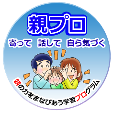 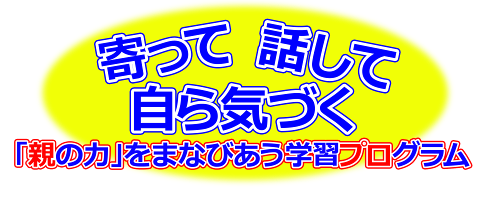 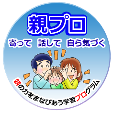 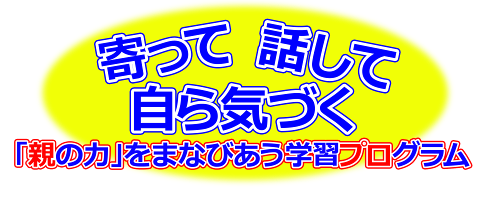 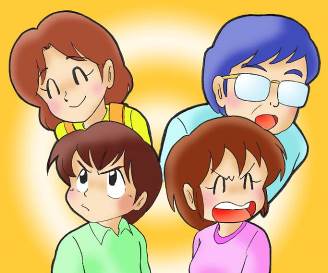 ダイスケ君の家でよくある普段の光景です…。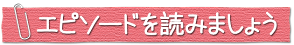 ダイスケくんは高校二年生，野球部のキャプ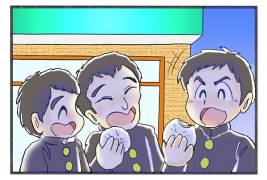 テン。少ない部員ですが，「夏の１勝」めざして，毎晩７時まで練習しています。　　練習後はおなかが減るので，帰り道みんなで　コンビニエンスストアに寄って，肉まんなどを　食べながらしゃべって，８時ごろ家に帰ります。家ではてんこ盛りのごはんとおかずが…。　　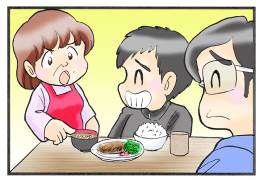 でも全部食べられないこともあります。②母「どうして毎晩食べて帰るの，　　　お母さん一生懸命作ってるのに！　　　第一お金がもったいないでしょ！」　ダイスケ「つきあいよ，つきあい」　父「友だちづきあいは大事だからな」　母「あなたは黙って！　ダイちゃん全部食べなさいよ」　ダイスケ「ウチのごはん，量が多いんだよ！」　母「全部食べたら栄養バランスバッチリだからね。野菜もよ！」　ダイスケ「はいはい，全部食べたらいいんでしょ。ふーっ…」③　そこへ彼女から携帯電話が…。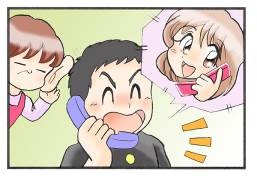 　　アルバイトが９時に終わるので，毎晩，バイ　ト先から家まで送りに行っているのです。　ダイスケ「ちょっと行ってくるね」　母「もう，なんで他人の子を毎晩送らないとい　　　けないの！　ウチの大事なダイちゃんな　　　のに…」　父「母さんも子離れしないと。気をつけて無事送り届けて来いよ」　母「あなたは調子がいいんだから，もう！！」　ダイスケ「じゃ，行ってくるわ！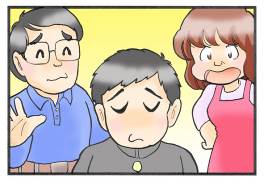 　　　　　　帰って全部食べるから」　母「勉強もしなさいよ！」　父「今言わなくても…」　３人「ふーっ…」　いつもどおり，毎晩の光景です。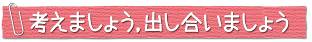 ●　あなたの親（保護者）も，昔は，あなたと同じような若い時期がありました。もしかしたら，あなたと同じように，自分の親（保護者）のことを口うるさく感じていたかもしれません。●　機会があれば，このワークシートを親（保護者）に見せて，一緒に話をしてみましょう。家庭内での約束やお互いの思いについて，ゆっくりおしゃべりしてみるといいですね。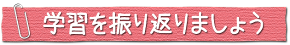 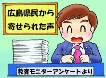 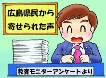 